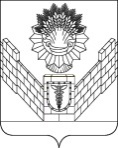 СОВЕТТБИЛИССКОГО СЕЛЬСКОГО ПОСЕЛЕНИЯТБИЛИССКОГО РАЙОНАРЕШЕНИЕот 31 января 2020 года                                                                       № 35ст-ца ТбилисскаяО подведении итогов конкурса на звание «Лучший комитет территориального общественного самоуправления Тбилисского сельского поселения Тбилисского района» в 2019 году	В соответствии с постановлением Законодательного Собрания Краснодарского края от 28 февраля 2007 года № 2936-П «О краевом  конкурсе на звание «Лучший орган  территориального общественного самоуправления», согласно протоколу заседания комиссии по проведению итогов конкурса на звание «Лучший комитет территориального общественного самоуправления Тбилисского сельского поселения  Тбилисского района» в 2019 году от 24 января 2020 года № 13, руководствуясь статьей 26 устава Тбилисского сельского поселения Тбилисского района, Совет Тбилисского сельского поселения Тбилисского района р е ш и л:1. Признать победителем конкурса «Лучший комитет территориального общественного самоуправления Тбилисского сельского поселения Тбилисского района» в 2019 году комитет территориального общественного самоуправления микрорайона № 25 станицы Тбилисской Тбилисского сельского поселения Тбилисского района, председатель Федоренко Анна Николаевна.2. Отделу делопроизводства и организационно-кадровой работы администрации Тбилисского сельского поселения Тбилисского района (Воронкин) опубликовать настоящее решение в сетевом издании «Информационный портал Тбилисского района» и на официальном сайте администрации Тбилисского сельского поселения Тбилисского района в информационно-телекоммуникационной сети «ИНТЕРНЕТ».3. Контроль за выполнением настоящего решения возложить на постоянную комиссию Совета Тбилисского сельского поселения Тбилисского района по вопросам осуществления населением местного самоуправления, торговли и бытового обслуживания населения, мобилизационной подготовке, гражданской обороны и чрезвычайных ситуаций, пожарной безопасности (Соболева).	4. Решение вступает в силу со дня его подписания.Председатель Совета Тбилисского сельского поселения Тбилисского района                                                                  Е.Б. Самойленко 